Publicado en Barcelona el 03/08/2018 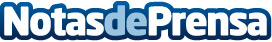 Schneider Electric y los Jesuitas lanzan dos programas de formación en la República Democrática del CongoEn 2020, se formarán aproximadamente 500 electricistas en una región con escasez de trabajadores cualificados, lo que dificulta el desarrollo económico de la zona. Schneider Electric colaborará diseñando los programas, proporcionando el equipo necesario y formando a los formadores.
Datos de contacto:Prensa Schneider Electric935228600Nota de prensa publicada en: https://www.notasdeprensa.es/schneider-electric-y-los-jesuitas-lanzan-dos Categorias: Internacional Solidaridad y cooperación Otras Industrias http://www.notasdeprensa.es